__________________________________________________________________РЕШЕНИЕО внесении изменений в решение Совета сельского поселения Старояшевский сельсовет муниципального района Калтасинский район Республики Башкортостан от 14.11.2014 года № 262 «Об установлении налога на имущество физических лиц»В соответствии Налоговым кодексом Российской Федерации Совет сельского поселения Старояшевский сельсовет муниципального района Калтасинский район Республики Башкортостан решил:1. Внести в решение Совета сельского поселения Старояшевский сельсовет муниципального района Калтасинский район Республики Башкортостан от 14.11.2014 года № 262 «Об установлении налога на имущество физических лиц» следующие изменения:1. Подпункт 2.1. пункта 2 изложить в следующей редакции:«2.1. 0,3 процента в отношении:жилых домов, жилых помещений;объектов незавершенного строительства в случае, если проектируемым назначением таких объектов является жилой дом;единых недвижимых комплексов, в состав которых входит хотя бы одно жилое помещение (жилой дом);гаражей и машино-мест;хозяйственных строений или сооружений, площадь каждого из которых не превышает 50 квадратных метров и которые расположены на земельных участках, предоставленных для ведения личного подсобного, дачного хозяйства, огородничества, садоводства или индивидуального жилищного строительства.».2. Настоящее решение вступает в силу с 1 января 2017 года, но не ранее чем по истечении одного месяца со дня его официального обнародования.3. Решение обнародовать на информационном стенде в здании Администрации сельского поселения Старояшевский сельсовет муниципального района Калтасинский район Республики Башкортостан до 30 ноября 2016 года и разместить на официальном сайте Администрации сельского поселения Старояшевский сельсовет муниципального района Калтасинский район Республики Башкортостан в сети «Интернет».4. Контроль за исполнением настоящего решения возложить на постоянную комиссию Совета по бюджету, налогам, вопросам муниципальной собственности. Заместитель председателяСовета сельского поселения Старояшевский сельсовет муниципального района Калтасинский район Республики Башкортостан                                                              А.И. ИсеметовБАШҠОРТОСТАН РЕСПУБЛИКАҺЫНЫҢ ҠАЛТАСЫ РАЙОНЫМУНИЦИПАЛЬ РАЙОНЫНЫҢИҪКЕ ЙӘШ АУЫЛ СОВЕТЫАУЫЛ БИЛӘМӘҺЕ СОВЕТЫСОВЕТ СЕЛЬСКОГО ПОСЕЛЕНИЯ СТАРОЯШЕВСКИЙ СЕЛЬСОВЕТМУНИЦИПАЛЬНОГО РАЙОНАКАЛТАСИНСКИЙ РАЙОНРЕСПУБЛИКИ БАШКОРТОСТАН№ 10829 ноября 2016 года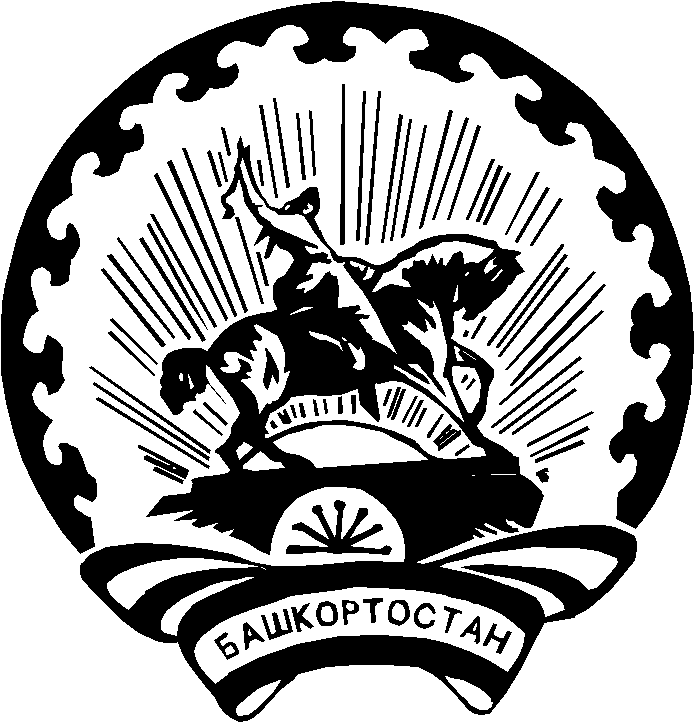 